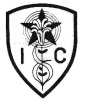 INSTITUTO INMACULADA CONCEPCION VALDIVIAENGLISH DEPARTMENTMiss Pamela Rebolledo AlvarezENGLISH AS A FOREIGN LANGUAGE LEARNING HANDOUT Unit 1Name: _____________________________________    Grade: IV A-B           Date: _____________Capacity: Written Expression /L. Reasoning      Skills: Write/ Recognize / apply Contents: Second ConditionalValue: Liberty                                                     Attitude: Autonomy RECOGNIZE the information below and answer the following exercises. Remember you have to work autonomously.Second ConditionalThe second conditional has two uses:  First, we can use it to talk about things in the future that are probably not going to be true. Maybe I'm imagining some dreams for example. If I won the lottery, I’d ( ‘d = would ) buy a big house.(I probably won't win the lottery)If I met Keanu Reeves, I would say “I love youuuuu!”.She would travel all over the world if she were rich.They would pass the exam if they ever studied.(They never study, so this won't happen)Second, we can use it to talk about something in the present which is impossible, because it's not true. Have a look at the examples:If I had Keanu’s number, I’d (would) call him. (I don't have his number now, so it's impossible for me to call him).If I were you, I wouldn't go out with that man. (I’m not that person)Here is the formula	 (We can use 'were' instead of 'was' with 'I' and 'he/she/it'. This is mostly done in formal writing).How is this different from the first conditional?This kind of conditional sentence is different from the first conditional because this is a lot more unlikely.

For example (second conditional): If I had enough money I would buy a house with twenty bedrooms and a swimming pool (I'm probably not going to have this much money, it's just a dream, not very real)

But (first conditional): If I have enough money, I'll buy some new shoes (It's much more likely that I'll have enough money to buy some shoes)Let’s practice!RECOGNIZE “Second Conditional” structure and match the sentences halves.WRITE “Second Conditional” sentences completing the following exercises. There are some examples.1) If I   were   (be) you, I would get (get) a new job.2) They would have (have) more money if they didn’t buy (not/buy) so many clothes.3) If we _______________________ (not/be) friends, I _______________________ (be) angry with you.4) If I _______________________ (have) enough money, I _______________________ (buy) a big house.5) If she _______________________ (not/be) always so late, she _______________________ (be) promoted.6) If we _______________________ (win) the lottery, we _______________________ (travel) the world.7) If you _______________________ (have) a better job, we_______________________ (be) able to buy a new car.8) If I _______________________ (speak) English, I _______________________ (have) a good job.9) If we _______________________ (live) in Mexico, I _______________________ (speak) Spanish.10) If she _______________________ (pass) the exam, she _______________________ (be) able to enter university.11) She _______________________ (be) happier if she _______________________ (have) more friends.12) We _______________________ (buy) a house if we _______________________ (decide) to stay here.13) If he _______________________ (be) younger, he _______________________ (travel) more.14) We _______________________ (come) to dinner if we _______________________ (have) time.15) She _______________________ (call) him if she _______________________ (have) his number.16) They _______________________ (go) to Spain on holiday if they _______________________ (like) hot weather.17) She _______________________ (pass) the exam if she _______________________ (study) more.18) I _______________________ (marry) someone famous if I _______________________ (be) a movie star.19) We _______________________ (not/be) late again if we _______________________ (buy) a new car.20) You_______________________ (lose) weight if you _______________________ (eat) less.APPLY second conditional creating memes. There are some examples taken from Internet; however, I’m sure yours will be much better!! Please do it! We need to laugh .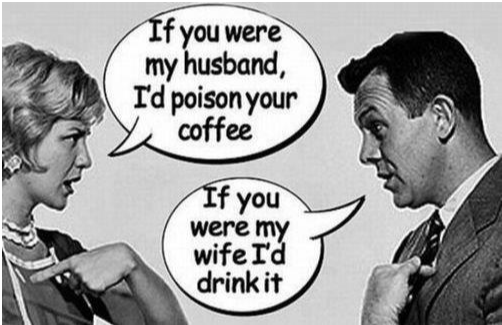 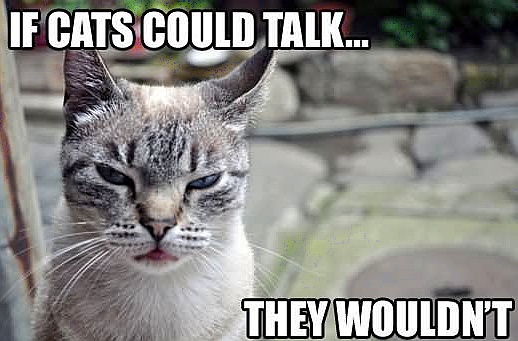 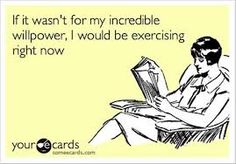 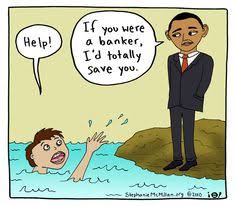 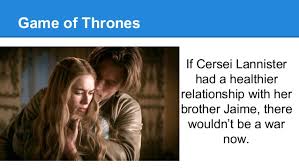 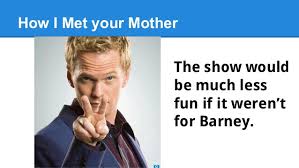 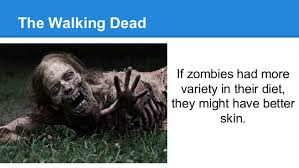 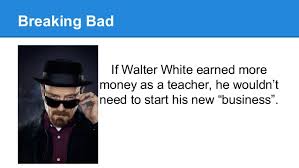 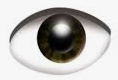 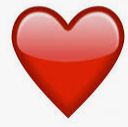 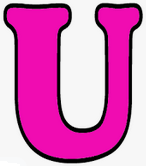 COLUMN ACOLUMN B1If I was the president,AI wouldn’t have enough money  at the end of the month2If my friends and I met Alexis Sanchez,Beverybody would run away3If a lion escaped from the zoo,Che would become a professional basketball player4If I went out every night,Dwe’d play football with him5If my brother was taller,EI would spend more money on schools12345